Centre for Environmental ManagementMaster of Environmental ManagementApplicant detailsSurname:		First name:	Title:		Initials:		ID/Passport No:		Date of Birth:	Nationality:		Student No:	Telephone:		Cell phone:	Email address:	Employment and expertiseCurrent employment:Position held:				Employer:					From:Main responsibilities (max 1000 characters incl. spaces):Other employment related to environmental management:Position held:				Employer:					From:Please indicate which categories best describe your work (no more than 3):Agriculture/forestry:			Chemical industry:				Cultural resources:	 Community development:		Ecology:					Education:		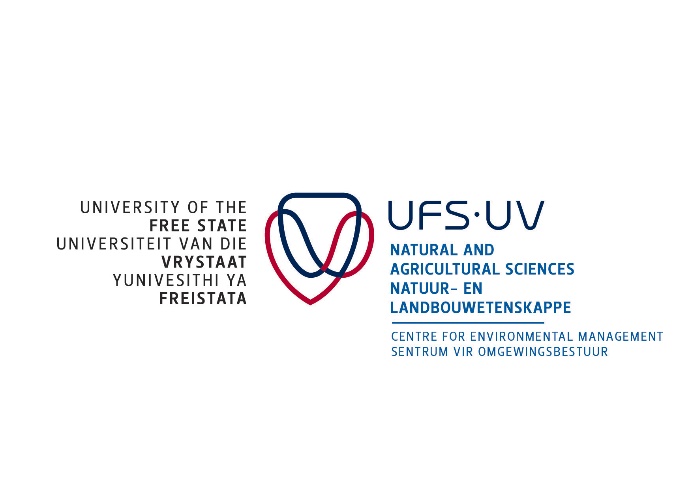 Engineering:				Environmental assessment:			Law and policy:		Mining:					Manufacturing:					Nature conservation:	Public administration:			SHE:						Tourism:		Urban and regional planning:		Waste management:		Any other (please specify)	Please indicate your preferred field of specialisation:Water, pollution and rehabilitation:			Biodiversity and conservation management:	If selected for the Master of Environmental Management programme, will you be able to carry out the mini-dissertation as part of your current job? (Your answer will not affect your application)Probably:						Unlikely:	Essays1) Write an essay on: “The potential value of this course in my present situation or job, and for my future career development.”  Your essay should reflect your own opinion, which should be given in your own words.(max 2300 characters incl. spaces):2. Give a summary of your anticipated mini-dissertation. The topic should be related to environmental management. You will be permitted to change your topic later.) Use the following headings:Title of proposed research project:Problem statement (max 900 characters incl. spaces):Research question or hypothesis (max 300 characters incl. spaces):Where and how will you conduct this study? Provide a brief outline of appropriate methodology (max 800 characters incl. spaces):Describe the anticipated results (max 650 characters incl. spaces):List of references (If any):RecommendersWe require information of two recommenders who might be contacted during the selection process.Recommender's name:	Cell:			Email:	Relationship to applicant:	Recommender's name:	Cell:			Email:	Relationship to applicant:	GeneralWhere did you hear about this course?1: Advertisement:		If so, where:	2: Friend or colleague:		If so, who:	3: Online:			If so, where:	4: Other:			Elaborate:	DeclarationI declare that I am computer literate and have regular access to the internet:			The information in this form is truthful, accurate and provided by me as the applicant:		Closing date Please upload this document to the UFS online application siteClosing date for MEM applications: 30 September 2017 Environmental Management